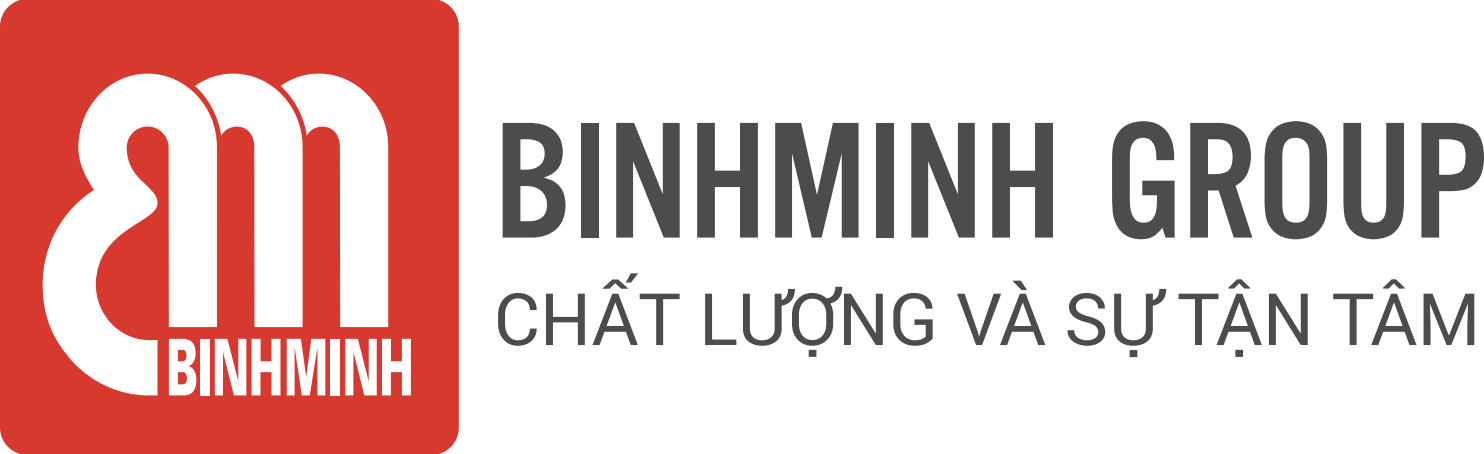 REVIEW WORKSHEET – GRADE 6 Unit 3: My friends (Period 6A) (Phiếu tổng hợp kiến thức lớp 6 – Sách Tiếng Anh 6)Bài 3: Các bạn của tôi (Tiết 6A)    -------------------------------- Lesson objectives (Mục tiêu bài học) To identify some adjectives to describe people’s personalities (Giúp HS xác định được các tính từ để miêu tả các tính cách của con người).To use “be” for description (Sử dụng động từ “be” để miêu tả). To describe a person (Miêu tả một người nào đó).Lesson content (Nội dung bài học)      1. Vocabulary (Từ vựng): Personality: rude, friendly, creative, funny, generous, hard-working, kind, selfish, confident, shy, outgoing, lively, energetic, talkative, lazy, helpful, … Tính cách: Thô lỗ, thân thiện, sáng tạo, vui nhộn, quảng đại/rộng rãi, chăm chỉ, tốt bụng, ích kỷ, tự tin, nhút nhát, hướng ngoại, sôi động, đầy năng lượng, ba hoa, lười biếng, hữu ích/hay giúp đỡ người khác, …2. Grammar: (Ngữ pháp)Verbs “be” for description: Động từ “be” dùng để miêu tảWhat’s he / she like?: Anh ta/ cô ta (thì) như thế nào?He / She is friendly: Anh ta/ cô ta (thì) thân thiện